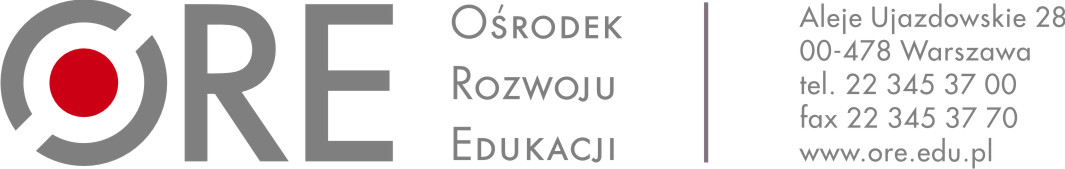 Warszawa, dnia  04 kwietnia 2018 r.INFORMACJA Z OTWARCIA OFERTDot. WA.ZUZP/261/25/2018Zamawiający informuje, iż w wyznaczonym terminie do składania ofert tj. 30 marca 2018 r. do godz. 13.00 zostały złożone oferty n/w Wykonawców
Zamawiający zamierza przeznaczyć na realizację całości zamówienia kwotę brutto: 130.740,80 złWYKAZ OFERT ZŁOŻONYCH W TERMINIE:Nr OfertyNazwa i adres WykonawcyŁączna cena bruttoAspekt społeczny1Jarosław Grzegorz GłowackiFordewindUl. Mazurska 6/1111-520 Ryn76.450,00 złTAK